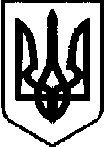 ВУГЛЕДАРСЬКА МІСЬКА РАДАРІШЕННЯ15.06.2017 № 7/17-2м.ВугледарПро затвердження розпоряджень міського голови, прийнятих у міжсесійний періодВідповідно до пункту 23 частини 1 статті 26 Закону України «Про місцеве самоврядування в Україні», пункту 11 рішення Вугледарської міської ради від 18.12.2015 № 7/2-1 «Про міський бюджет на 2016 рік» (зі змінами), міська радаВИРІШИЛА:Затвердити розпорядження міського голови, прийняті у міжсесійний період (додаються):1) від 19.043.2017 № 94-д «Про урахування у складі міського бюджету, а також визначення напрямку подальшого використання коштів трансфертів з державного бюджету»; 2) від 21.04.2017 № 101-д «Про перерозподіл видатків міського бюджету»;3) від 04.05.2017 № 108-д «Про урахування у складі міського бюджету, а також визначення напрямку подальшого використання коштів трансфертів з державного бюджету»;4) від 05.05.2017 № 113-д «Про перерозподіл між напрямками використання коштів по головному розпоряднику бюджетних коштів – виконавчому комітету Вугледарської міської ради»;5) від 10.05.2017 №118-д «Про перерозподіл планових призначень та напрямків використання по головному розпоряднику коштів міському відділу освіти»;6) від 11.05.2017 № 120-д «Про урахування у складі міського бюджету, а також визначення напрямку подальшого використання коштів трансфертів з державного бюджету».Міський голова	А.Ю.Сілич